20300вул. Садова, 2м. УманьУманський державний педагогічний університетімені Павла ТичиниМіністерство освіти і науки УкраїниУманський державний педагогічний університет імені Павла ТичиниКафедра інформатики та інформаційно-комунікаційних технологійНауково-методичний семінар«Використання інформаційних технологій для розробки електронних підручників»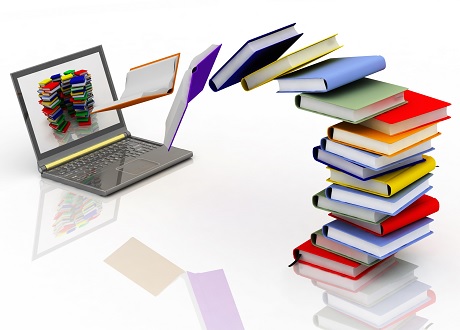 28 лютого 2018 рокум. УманьОргкомітет семінару:Махомета Т. М. – декан факультету фізики, математики та інформатики, кандидат педагогічних наук, доцентМедведєва М. О. – зав. кафедрою інформатики та ІКТ, кандидат педагогічних наук, доцентЖмуд О. В.  – доцент кафедри інформатики та ІКТ, канд. пед. наукПаршукова Л. М. – ст. викладач кафедри інформатики та ІКТВикладачі кафедри інформатики та ІКТКриворучко І. І. – відповідальний секретар оргкомітетуПрограма семінару:Махомета Т. М. – декан факультету фізики, математики та інформатики, кандидат педагогічних наук, доцент «Електронний підручник як засіб навчання аналітичної геометрії студентами педагогічних університетів»Тягай І. М. – заступник декана з навчальної роботи, кандидат педагогічних наук, ст. викладач кафедри вищої математики та МНМ«Особливості використання електронних підручників у навчальному процесі»Медведєва М. О. – зав. кафедри інформатики та ІКТ, кандидат педагогічних наук, доцент«Порівняльний аналіз програмних засобів для створення електронних посібників»Паршуков С. В. –  ст. викладач кафедри інформатики та ІКТ«Формат файлів електронних книг»Паршукова Л. М. – ст. викладач кафедри інформатики та ІКТ«Електронний підручник як елемент освітнього середовища» Ткачук Г. В. – доцент кафедри інформатики та ІКТ, канд. пед. наук, доцент «Аналіз безкоштовного програмного забезпечення для створення електронних підручників»Жмуд О. В. – доцент кафедри інформатики та ІКТ, канд. пед. наук «Електронний посібник як засіб активізації навчально-пізнавальної діяльності студентів»Колмакова В. О. – ст. викладач кафедри інформатики та ІКТ«Глосарій електронного підручника як елемент освітнього середовища»Стеценко В. П. –  доцент кафедри інформатики та ІКТ, канд. пед. наук, доцент «Етапи створення електронного посібника»Стеценко Н. М. – ст. викладач кафедри інформатики та ІКТ, канд. пед. наук, доцент«Використання системного підходу до розробки електронних  навчальних посібників»Бондаренко Т. В. – доцент кафедри інформатики та ІКТ, канд. пед. наук«Електронний підручник як ефективний засіб для забезпечення дистанційного навчання»Усатюк Я. В. – викладач кафедри інформатики та ІКТ «Електронний підручник як засіб підвищення якості освіти»Троян С. О. – викладач кафедри інформатики та ІКТ«Підготовка відео матеріалів для організації  електронного навчального посібника»